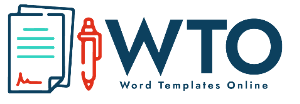 Quote June 13, 2021ServiceHourly rateEstimated costTotal [percent amount] % TaxGrand totalDelivery dateThank you for giving us the opportunity to bid for your business. As always, it’s a pleasure doing business with you. We look forward to completing this job to your satisfaction.Sincerely,[Your Name][Title]P.S. If you would like to discuss items in this quote, or if you need any additional information, please call me personally at [phone number].